Verbindliche Anmeldung zum Mental-Training mit Regina Horn am 10. und 11. März 2018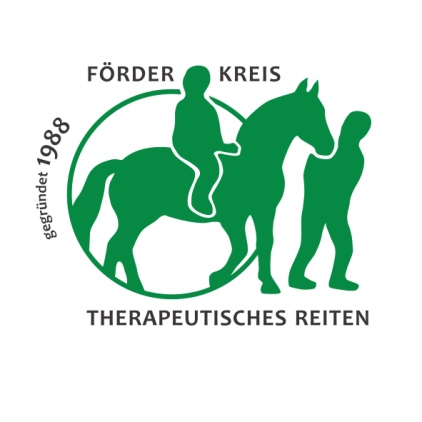 Name: 						Vorname:Adresse:Telefon:					Email:Ich nehme nur am Basisseminar am Samstag, 10. März 2018 teil.Ich nehme an beiden Tagen teil.Ich nehme ohne Pferd teil.Ich benötige ……… Box(en) für …… ………………………………… (Anzahl, Geschlecht). Einstreu …………………………Ich bin Mitglied beim Förderkreis therapeutisches Reiten e. V.Ich habe Interesse an einem gemeinsamen warmen Mittagsessen.Preise (zzgl. Versorgung; Getränke und Skript sind inkl.)Reithelm ist bei Jugendlichen (Teilnahme ab 16 Jahren möglich) Pflicht und wird für Erwachsene ausdrücklich empfohlen!Anmeldung per Post bitte an: Alicia Jordan, Friedrich-Ebert-Straße 1, 48565 SteinfurtNach erfolgter Anmeldung bekommt ihr eine Rechnung mit der Bankverbindung für die Überweisung zugeschickt.______________________________ ,  __________________Ort,                                            		DatumUnterschriftTeilnahme nur SamstagTeilnahme an beiden TagenNichtmitglieder Förderkreis100 €200 €Mitglieder Förderkreis  95 €190 €Boxenmiete pro Pferd und Tag18 € (2x Heu & Stroh inkl., kein Misten, Späne 10 € pro Sack)